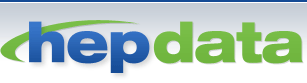 November 2015Matching Gift Summary ReportCONFIDENTIAL22 New U.S. Parent Companies have been added to the GiftPlus Database from August through October 2015 including subsidiaries, divisions and additional locations, there are 437 total new listings.2 New Canadian Parent Companies have been added in the same time period with 66 total new listings.Below are statistics on the number of changes made to the Matching Gift Database. Please continue to send research requests to us and our team will confirm and update the database as needed.  Thank you to all who continue to help us grow and improve the database.Companies added/reinstated - August-October 2015American Institute for Foreign Study		BlackbaudCDK Global					Cooper Standard FoundationCubesmart					Encore InteriorsEnergy XXI					FarmlinkGuggenheim Partners				Gumenick PropertiesING Financial Services LLC			Intel – Rio Rancho NM – United Way –Central NMLSI Wallcoverings				Liaison InternationalNASQAQ					NEC Corporation of AmericaNews Corp					NordstromSignature Science, LLC				Smithfield FoodsTEGNA						The Lowell Five Cent Savings Bank						Other NewsContractors Bonding Insurance Co. is under the RLI program.The Washington Post was sold to Amazon owner Bezos and part of the Nash Holdings control with no matching gift program.Merck no longer matching to Canadian Employees per Valerie Mauer at McGill University.Hospira has been acquired by Pfizer per Johanna L. Sotovando at EasyMatch 9/30/15.Portigon Financial Services (former West LB) no longer matching gifts per Lisa Carro in HR NYC.Performance Food Group – no matching program at this time per joe.vagi@pfgc.comPVR Partners acquired and liquidated by Regency Energy Partners in 2014. Then in 2015 Energy Transfer Partners acquired Regency Energy Partners.http://www.ogfj.com/articles/2014/03/regency-closes-merger-with-pvr-partners.htmlParisco no longer has a program.Walmart Foundation: No we do not match employee gifts to non-profits of their choice at the local level.Yes we do have a Dollars for Doers program (Volunteerism Always Pays) but that program is under revision.ThanksBecky Wood – Senior Manager 
Walmart Foundation - MS0150
702 S.W. 8th Street 
Bentonville, AR  72716-0150 
479-204-8067 
Rebecca.Wood0@wal-mart.com Levy Home Entertainment LLC name changed to Readerlink Distribution Services. Mettler name changed from Mettler, Inc. to Mettler-Toledo, Inc and also trading as Mettler-Toledo International, Inc and Mettler-Toledo, LLC.  Beam Global Spirits & Wine name changed to Beam Suntory.Trinity Insurance Consulting Group, LLC has merged with NFP Corporate Services (SE), Inc.Old National Bank is no longer listed.NFP Corporate Services no longer matching per Debra Barnes, Assistant to Senior VP.WMS Gaming and Scientific Games no longer a program per Laura Olson-Reyes, 702-532-7742.Quad Graphics is no matching at this time per Sharon at ESconnection@qg.comING Financial Services LLC has a matching gift program independent from other divisions of ING and has nothing to do with Voya. It is not part of any other ING Americas, ING Foundation, or ING (US) Financial Services benefits program.Cubist Pharmaceuticals became a wholly owned subsidiary of Merck in 2015.HEP Statistics - 2015There are currently 738 forms and logins in the GiftPlus Online Database:http://www.hepdata.com/solutions/giftplus-online-demo/#sthash.aX5nM4Bh.dpbsMatchFormDepot is updated on a daily basis and includes all forms and logins:http://www.hepdata.com/solutions/matchform-depot/#sthash.w2xVs5xY.dpbsSee sample:http://forms.matchinggifts.com/Sample of MatchFormDepot 11.13.15.xlsxGiftPlus Online Database by the numbers:In the United States:2,318 parent companies with subsidiaries and divisions a total of 22,764 listings. 1,857 parent companies have been updated since January 2015.455 volunteer programsIn Canada:356 parent companies with subsidiaries and divisions a total of 4,457 listings.348 parent companies have been updated since January 2015.In the United Kingdom:140 parent companies with subsidiaries and divisions a total of 870 listings.131 parent companies have been updated since January 2015.In Australia:24 parent companies with subsidiaries and divisions a total of 493 listings.21 parent companies have been updated since January 2015.